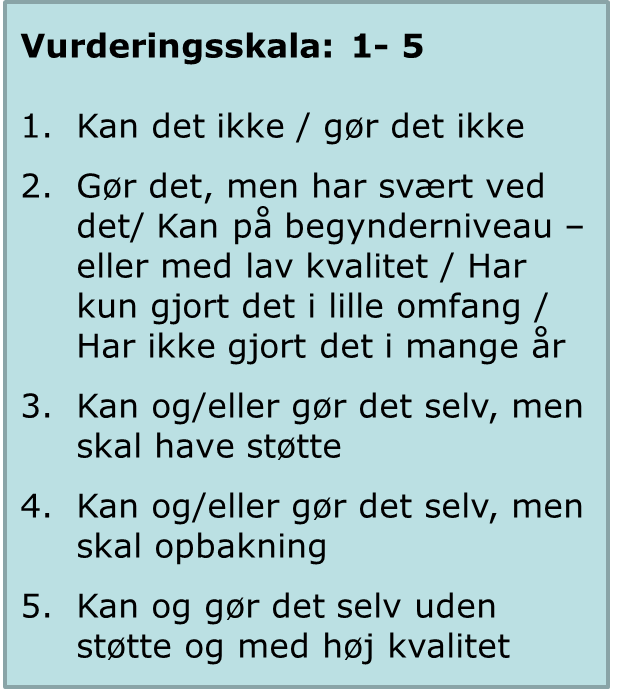 Kompetenceskema, spildevandsgruppeAnsøgerens værdier:___________________________________________________________________________________________________________________________________________________________________________________________________________________________________________________________________Selvindsigt og refleksion:__________________________________________________________________________________________________________________________________________________________________________________________________________________________________________________________________________________________________________________________________________________________________________________________________________Andre iagtagelser:_______________________________________________________________________________________________________________________________________________________________________________________________________________________________________________________________________________________________________________________________________________________________________________________________________________Dato: 10. marts 2020Faglige kompetencer Faglige kompetencer Faglige kompetencer Faglige kompetencer Faglige kompetencer Faglige kompetencer 12345Ingeniør, cand.scient. eller anden teknisk uddannelseFaglig viden om spildevandErfaring med at arbejde med spildevandErfaring med at udarbejde håndhævelser efter MBLKendskab til forvaltningsloven/offentlighedslovenKendskab til fagjura (MBL, spildevandsbekendtgørelsen)Erfaring med arbejdet med hydraulik og/eller hydrometriKemisk viden om økotoksikologiKendskab til miljøfremmede stofferPersonlige kompetencer Personlige kompetencer Personlige kompetencer Personlige kompetencer Personlige kompetencer Personlige kompetencer Løsningsorienteret og kan se nye mulighederKan sikre fremdriftDialogskabende – internt og eksterntResultatorienteretKan håndtere modstridende interesser og finde den gode løsning inden for rammerne Kunne være i en ubehagelig konfliktsituationVære saglig og professionelKan afslutte en sagEr i stand til at sætte sig ind i nyt (lov-)stofImødekommende og venlig fremtrædenKlar og tydelig kommunikationHar kørekort Kan håndtere mange forskelligartede opgaverArbejder struktureret